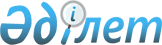 Об утверждении регламента электронной государственной услуги "Постановка на учет и очередность граждан, нуждающихся в жилище из государственного жилищного фонда или жилище, арендованном местным исполнительным органом в частном жилищном фонде"
					
			Утративший силу
			
			
		
					Постановление Мангистауского областного акимата от 14 января 2013 года N 7. Зарегистрировано Департаментом юстиции Мангистауской области 24 января 2013 года за N 2209. Утратило силу постановлением акимата Мангистауской области от 15 августа 2013 года № 244

      Примечание РЦПИ.

      В тексте сохранена авторская орфография и пунктуация.      Сноска. Утратило силу постановлением акимата Мангистауской области от 15.08.2013 № 244.      В соответствии с Законом Республики Казахстан от 11 января 2007 года «Об информатизации», акимат области ПОСТАНОВЛЯЕТ:



      1. Утвердить прилагаемый регламент электронной государственной услуги «Постановка на учет и очередность граждан, нуждающихся в жилище из государственного жилищного фонда или жилище, арендованном местным исполнительным органом в частном жилищном фонде».



      2. Государственному учреждению «Управление энергетики и жилищно - коммунального хозяйства Мангистауской области» обеспечить государственную регистрацию данного постановления в органах юстиции, его официальное опубликование в средствах массовой информации и размещение на интернет - ресурсе акимата Мангистауской области.



      3. Контроль за исполнением настоящего постановления возложить на первого заместителя акима области Алдашева С.Т.



      4. Настоящее постановление вступает в силу со дня государственной регистрации в органах юстиции и вводится в действие по истечении десяти календарных дней после дня его первого официального опубликования.      Аким области                            Б. Мухамеджанов«СОГЛАСОВАНО»

Исполняющий обязанности министра

транспорта и коммуникаций

Республики Казахстан

Скляр Р.

14 января 2013 год

Утвержден

постановлением акимата

Мангистауской области

от 14 января 2013 года № 7

  

Регламент электронной государственной услуги «Постановка на учет и очередность граждан, нуждающихся в жилище из государственного жилищного фонда или жилище,арендованном местным исполнительным органом в частном жилищном фонде» 

1. Общие положения

      1. Электронная государственная услуга «Постановка на учет и очередность граждан,нуждающихся в жилище из государственного жилищного фонда или жилище, арендованном местным исполнительным органом в частном жилищном фонде»(далее - услуга) оказывается отделами жилищно-коммунального хозяйства, пассажирского транспорта и автомобильных дорог Мангистауской области (далее – услугодатель), а также через центры обслуживания населения (далее – центр) и через веб-портал «электронного правительства» www.e.gov.kz.



      2. Услуга оказывается на основании Стандарта государственной услуги «Постановка на учет и очередность граждан,нуждающихся в жилище из государственного жилищного фонда или жилище, арендованном местным исполнительным органом в частном жилищном фонде» (далее – Стандарт), утвержденным постановлением Правительства Республики Казахстан от 8 февраля 2010 года № 76 «Об утверждении стандарта государственной услуги «Постановка на учет и очередность граждан, нуждающихся в жилище из государственного жилищного фонда или жилище, арендованном местным исполнительным органом в частном жилищном фонде».



      3. Степень автоматизации услуги: частично автоматизированная.



      4. Вид оказания услуги: транзакционная услуга.



      5. Понятия и сокращения, используемые в настоящем регламенте электронной государственной услуги «Постановка на учет и очередность граждан,нуждающихся в жилище из государственного жилищного фонда или жилище, арендованном местным исполнительным органом в частном жилищном фонде» (далее – Регламент):



      1) индивидуальный идентификационный номер – уникальный номер, формируемый для физического лица, в том числе индивидуального предпринимателя, осуществляющего деятельность в виде личного предпринимательства (далее – ИИН);



      2) потребитель – физическое лицо, которому оказывается электронная государственная услуга;



      3) транзакционная услуга – услуга по предоставлению пользователям электронных информационных ресурсов, требующая взаимного обмена информацией с применением электронной цифровой подписи;



      4) веб – портал «электронного правительства» – информационная система, представляющая собой единое окно доступа ко всей консолидированной правительственной информации, включая нормативную правовую базу, и к электронным государственным услугам (далее – ПЭП);



      5) шлюз «электронного правительства» – информационная система, предназначенная для интеграции информационных систем «электронного правительства» в рамках реализации электронных услуг (далее – ШЭП);



      6) электронная цифровая подпись — набор электронных цифровых символов, созданный средствами электронной цифровой подписи и подтверждающий достоверность электронного документа, его принадлежность и неизменность содержания (далее – ЭЦП);



      7) электронный документ – документ, в котором информация представлена в электронно – цифровой форме и удостоверена посредством ЭЦП;



      8) электронная государственная услуга – государственная услуга, оказываемая в электронной форме с применением информационных технологий;



      9) информационная система – система, предназначенная для хранения, обработки, поиска, распространения, передачи и предоставления информации с применением аппаратно - программного комплекса (далее – ИС);



      10) государственная база данных «Физические лица» – информационная система, предназначенная для автоматизированного сбора, хранения и обработки информации, создания Национального реестра индивидуальных идентификационных номеров с целью внедрения единой идентификации физических лиц в Республике Казахстан и предоставления о них актуальных и достоверных сведений органам государственного управления и прочим субъектам в рамках их полномочий и в соответствии с законодательством Республики Казахстан (далее – ГБД ФЛ);



      11) пользователь – субъект (потребитель, услугодатель), обращающийся к информационной системе за получением необходимых ему электронных информационных ресурсов и пользующийся ими;



      12) региональный шлюз «электронного правительства» - подсистем шлюза «электронного правительства», предназначенная для интеграции информационных систем «электронного акимата» в рамках реализации электронных услуг (далее - РШЭП);



      13) структурно – функциональные единицы (далее - СФЕ) – перечень структурных подразделений государственных органов, учреждений или иных организаций, информационные системы, которые участвуют в процессе оказания услуги;



      14) информационная система центров обслуживания населения Республики Казахстан – информационная система, предназначенная для автоматизации процесса предоставления услуг населению (физическим и юридическим лицам) через центры обслуживания населения Республики Казахстан, а также соответствующими министерствами и ведомствами (далее – ИС ЦОН);



      15) Единая нотариальная информационная система – это аппаратно - программный комплекс, предназначенный для автоматизации нотариальной деятельности и взаимодействия органов юстиции и нотариальных палат (далее - ЕНИС);



      16) АРМ – автоматизированное рабочее место. 

2.Порядок деятельности услугодателя по оказанию электронной государственной услуги

      6. Пошаговые действия и решения услугодателя через ПЭП (диаграмма № 1 функционального взаимодействия при оказании услуги) приведены в приложении 2 к настоящему Регламенту:



      1) потребитель осуществляет регистрацию на ПЭП с помощью ИИН и пароля (осуществляется для незарегистрированных потребителей на ПЭП);



      2) процесс 1 – ввод потребителем ИИН и пароля (процесс авторизации) на ПЭП для получения услуги;



      3) условие 1 – проверка на ПЭП подлинности данных о зарегистрированном потребителе через ИИН и пароль;



      4) процесс 2 – формирование ПЭПом сообщения об отказе в авторизации в связи с имеющимися нарушениями в данных потребителя;



      5) процесс 3 – выбор потребителем услуги, указанной в настоящем Регламенте, вывод на экран формы запроса для оказания услуги и заполнение потребителем формы (ввод данных) с учетом ее структуры и форматных требований, прикрепление к форме запроса необходимых копий документов в электронном виде, указанные в пункте 11 Стандарта, а также выбор потребителем регистрационного свидетельства ЭЦП для удостоверения (подписания) запроса;



      6) условие 2 – проверка на ПЭП срока действия регистрационного свидетельства ЭЦП и отсутствия в списке отозванных (аннулированных) регистрационных свидетельств, а также соответствия идентификационных данных (между ИИН указанным в запросе, и ИИН указанным в регистрационном свидетельстве ЭЦП);



      7) процесс 4 – формирование сообщения об отказе в запрашиваемой услуге в связи с не подтверждением подлинности ЭЦП потребителя;



      8) процесс 5 – удостоверение запроса для оказания услуги посредством ЭЦП потребителя и направление электронного документа (запроса) через ШЭП в АРМ РШЭП для обработки услугодателем;



      9) процесс 6 – регистрация электронного документа в АРМ РШЭП;



      10) условие 3 – проверка (обработка) услугодателем соответствия приложенных потребителем документов, указанных в Стандарте и основаниям для оказания услуги;



      11) процесс 7 - формирование сообщения об отказе в запрашиваемой услуге в связи с имеющимися нарушениями в документах потребителя;



      12) процесс 8 – получение потребителем результата услуги (уведомление в форме электронного документа), сформированный АРМ РШЭП. Электронный документ формируется с использованием ЭЦП уполномоченного лица услугодателя.



      7. Пошаговые действия и решения услугодателя (диаграмма № 2 функционального взаимодействия при оказании услуги) приведены в приложении 2 к настоящему Регламенту:



      1) процесс 1 – ввод сотрудником услугодателя в АРМ РШЭП ИИН и пароля (процесс авторизации) для оказания услуги;



      2) процесс 2 – выбор сотрудником услугодателя услуги, указанной в настоящем Регламенте, вывод на экран формы запроса для оказания услуги и ввод сотрудником услугодателя данных потребителя;



      3) процесс 3 – направление запроса через ШЭП в ГБД ФЛ о данных потребителя;



      4) условие 1 – проверка наличия данных потребителя в ГБД ФЛ;



      5) процесс 4 – формирование сообщения о невозможности получения данных в связи с отсутствием данных потребителя в ГБД ФЛ;



      6) процесс 5 – заполнение сотрудником услугодателя формы запроса в части отметки о наличии документов в бумажной форме и сканирование документов, предоставленных потребителем, прикрепление их к форме запроса и удостоверение посредством ЭЦП заполненной формы (введенных данных) запроса на оказание услуги;



      7) процесс 6 – регистрация электронного документа в АРМ РШЭП;



      8) условие 2 – проверка (обработка) услугодателем соответствия приложенных документов, указанных в Стандарте и основаниям для оказания услуги;



      9) процесс 7 - формирование сообщения об отказе в запрашиваемой услуге в связи с имеющимися нарушениями в документах потребителя;



      10) процесс 8 – получение потребителем результата услуги (уведомление в форме электронного документа) сформированной АРМ РШЭП. Электронный документ формируется с использованием ЭЦП уполномоченного лица услугодателя.



      8. Пошаговые действия и решения услугодателя через ЦОН (диаграмма № 3) функционального взаимодействия при оказании услуги приведены в приложении 2 к настоящему Регламенту:



      1) процесс 1 – ввод оператора Центра в АРМ ИС ЦОН логина и пароля (процесс авторизации) для оказания услуги;



      2) процесс 2 – выбор оператором Центра услуги, указанной в настоящем Регламенте, вывод на экран формы запроса для оказания услуги и ввод оператором Центра данных потребителя, а также данных по доверенности представителя потребителя (при нотариально удостоверенной доверенности, при ином удостоверении доверенности-данные доверенности не заполняются);



      3) процесс 3 – направление запроса через ШЭП в ГБД ФЛ о данных потребителя, а также в ЕНИС – о данных доверенности представителя потребителя;



      4) условие 1 – проверка наличия данных потребителя в ГБД ФЛ, данных доверенности в ЕНИС;



      5) процесс 4 – формирование сообщения о невозможности получения данных в связи с отсутствием данных потребителя в ГБД ФЛ, данных доверенности в ЕНИС;



      6) процесс 5 – заполнение оператором Центра формы запроса в части отметки о наличии документов в бумажной форме и сканирование документов, предоставленных потребителем, прикрепление их к форме запроса и удостоверение посредством ЭЦП заполненной формы (введенных данных) запроса на оказание услуги;



      7) процесс 6 - направление электронного документа (запроса потребителя) удостоверенного (подписанного) ЭЦП оператора Центра через ШЭП в АРМ РШЭП;



      8) процесс 7 – регистрация электронного документа в АРМ РШЭП;



      9) условие 2 – проверка (обработка) услугодателем соответствия приложенных потребителем документов, указанных в Стандарте и основаниям для оказания услуги;



      10) процесс 8 - формирование сообщения об отказе в запрашиваемой услуге в связи с имеющимися нарушениями в документах потребителя;



      11) процесс 9 – получение потребителем через оператора Центра результата услуги (уведомление в форме электронного документа) сформированной АРМ РШЭП.



      9. Описание действий по заполнению форм запроса для оказания услуги:



      1) ввод пользователем ИИН логина и пароля для входа в ПЭП;



      2) выбор услуги, указанной в настоящем Регламенте;



      3) заказ услуги с помощью кнопки «Заказать услугу online»;



      4) заполнение запроса и прикрепление необходимых документов в электронном виде:

      ИИН выбирается автоматически, по результатам регистрации пользователя в ПЭП;

      пользователь с помощью кнопки «отправить запрос» осуществляет переход на удостоверение (подписание) запроса;



      5) выбор регистрационного свидетельства ЭЦП пользователем;



      6) удостоверение (подписание) запроса – пользователь с помощью кнопки «подписать» осуществляет удостоверение (подписание) запроса ЭЦП, после чего запрос передается на обработку в АРМ услугодателя;



      7) обработка запроса в АРМ услугодателя;



      8) у пользователя на экране дисплея выводится следующая информация: ИИН; номер запроса; тип услуги; статус запроса; срок оказания услуги;

      с помощью кнопки «обновить статус» пользователю предоставляется возможность просмотреть результаты обработки запроса;

      при получении ответа на ПЭП появляется кнопка «просмотр результата».



      10. Способ проверки получателем статуса исполнения запроса по электронной государственной услуге: на портале «электронного правительства» в разделе «История получения услуг», а также при обращении к услугодателю или в Центр.



      11. Необходимую информацию и консультацию по оказанию услуги можно получить по телефону саll–центра: (1414). 

3. Описание порядка взаимодействия в процессе оказания электронной государственной услуги

      12. СФЕ, которые участвуют в процессе оказания услуги:

      услугодатель;

      оператор Центра;

      ПЭП;

      ШЭП;

      РШЭП;

      АРМ РШЭП;

      АРМ ИС ЦОН;

      ЕНИС;

      ГБД ФЛ.



      13. Текстовое табличное описание последовательности действий (процедур, функций, операций) с указанием срока выполнения каждого действия приведены в приложении 1 к настоящему Регламенту.



      14. В приложении 3 к Регламенту приведены экранные формы, в соответствии с которыми должен быть представлен результат оказания электронной государственной услуги.



      15. Диаграмма, отражающая взаимосвязь между логической последовательностью действий (в процессе оказания электронной государственной услуги) в соответствии с их описаниями, приведена в приложении 2 к настоящему Регламенту.



      16. Результаты оказания услуги потребителям измеряются показателями качества и доступности в соответствии с приложением 4 к настоящему Регламенту.



      17. Требования, предъявляемые к процессу оказания услуги потребителям:



      1) конфиденциальность (защита от несанкционированного получения информации);



      2) целостность (защита от несанкционированного изменения информации);



      3) доступность (защита от несанкционированного удержания информации и ресурсов).



      18.Техническое условие оказания услуги:



      1) выход в Интернет;



      2) наличие ИИН у лица, которому оказывается услуга;



      3) авторизация с ПЭП;



      4) наличие пользователя ЭЦП.

Приложение 1

к Регламенту электронной государственной услуги

«Постановка на учет и очередность граждан,

нуждающихся в жилище из государственного

жилищного фонда или жилище, арендованном

местным исполнительным органом в частном

жилищном фонде» 

Таблица 1. Описание действий СФЕ через ПЭП 

Таблица 2. Описание действий СФЕ через услугодателя. 

Таблица 3. Описание действий СФЕ через Центр

Приложение 2

к Регламенту электронной государственной услуги

«Постановка на учет и очередность граждан,

нуждающихся в жилище из государственного жилищного

фонда или жилище, арендованном местным

исполнительным органом в частном жилищном фонде» 

Диаграмма № 1 функционального взаимодействия при оказании электронной государственной услуги через ПЭП 

Диаграмма № 2 функционального взаимодействия при оказании электронной государственной услуги через услугодателя 

Диаграмма № 3 функционального взаимодействия при оказании электронной государственной услуги через ИС ЦОН 

Условные обозначения:(диаграммы и условные обозначения смотрите в бумажном варианте)

 

Приложение 3

к Регламенту электронной государственной услуги

«Постановка на учет и очередность граждан,

нуждающихся в жилище из государственного

жилищного фонда или жилище, арендованном

местным исполнительным органом в частном

жилищном фонде» 

Форма выходного документа Форма выходного документа (отказа)(формы смотрите в бумажном варианте)

Приложение 4

к Регламенту электронной государственной услуги

«Постановка на учет и очередность граждан,

нуждающихся в жилище из государственного

жилищного фонда или жилище, арендованном

местным исполнительным органом в частном

жилищном фонде» 

Форма анкеты для определения показателей

электронной государственной услуги: «качество» и «доступность»____________________________________________________

(наименование услуги)      1. Удовлетворены ли Вы качеством процесса и результатом оказания электронной государственной услуги?

      1) не удовлетворен;

      2) частично удовлетворен;

      3) удовлетворен.

      2. Удовлетворены ли Вы качеством информации о порядке оказания электронной государственной услуги?

      1) не удовлетворен;

      2) частично удовлетворен;

      3) удовлетворен.
					© 2012. РГП на ПХВ «Институт законодательства и правовой информации Республики Казахстан» Министерства юстиции Республики Казахстан
				1№ действия(хода, потока работ)123456782Наименование СФЕПотре-

бительПЭППотреби-

тельПЭППотреби-

тель АРМ РШЭПАРМ РШЭПАРМ РШЭП3Наименование действия (процесса, процедуры, операции) и их описаниеАвтори-

зуется на ПЭП по ИИН и пароля.Форми-

рует сообще-

ние об отказе в связи с имеющи-

мися наруше-

ниями в данных потре-

бителяВыбирает услугу и форми-

рует данные запроса, выбором потреби-

теля ЭЦП.Форми-

рует сообще-

ние об отказе в связи с имеющи-

мися наруше-

ниями в данных потреби-

теля ЭЦПУдосто-

верение (подпи-

сание) по-

средст-

вом ЭЦП потреби-

теля и направ-

ление запроса в АРМ РШЭПРегист-

рация доку-

ментаФормиро-

вание сообще-

ния об отказе в связи с имеющи-

мися наруше-

ниями в докумен-

тах потреби-

теляПолуче-

ние потре-

бителем резуль-

тата услуги4Форма завершения (данные, документ организа-

ционно–рас-

порядитель-

ное решение)Отобра-

жение уведом-

ления об успеш-

ном форми-

ровании запроса.Форми-

рование сообще-

ния об отказе в запра-

шивае-

мой элек-

тронной госу-

дарст-

венной услуге.Маршру-

тизация запроса.Формиро-вание сообще-

ния об отказе в запраши-

ваемой элек-

тронной госу-

дарст-

венной услугеМаршру-

тизация запроса.Регист-

рация запроса с при-

свое-

нием номера заявле-

нию.Формиро-

вание мотиви-

рованно-

го отказа.Отобра-

жение выход-

ного доку-

мента5Сроки исполнения30 сек – 1 минута30 сек1,5 мин1,5 мин30 сек – 1 минута1 минута30 сек30 дней6Номер следующего действия2– если есть наруше-

ния в данных потре-

бителя; 3–если автори-

зация прошла успешно–4 - если есть наруше-

ния в данных потреби-

теля; 5–если наруше-

ний нет--7 - если есть наруше-

ния в данных потре-

бителя; 8 –если наруше-

ний нет--1№ действия(хода, потока работ)123456782Наименова-

ние СФЕУслу-

года-

тельУслуго-

датель Улуго-

датель ГБД ФЛУслуго-

датель АРМ РШЭП АРМ РШЭПАРМ РШЭП3Наименова-

ниедействия (процесса, процедуры, операции) и их описаниеАвто-

ризу-

ется на АРМ РШЭП через ИИН и паро-

ляВыбор сотруд-

ником услуго-

дателя услуги Направ-

ление запроса о данных потре-

бителя в ГБД ФЛФормиро-

вание сообщения об отсутствии данных ГБД ФЛ Заполне-

ние формы запроса с прикреп-

лением сканиро-

ванных докумен-

тов и удостоверением ЭЦПРегис-

трация доку-

мента в АРМ РШЭПФормирует сообщение об отказе в связи с имеющими-

ся наруше-

ниями в докумен-

тах потреби-

теля Получение потребите-

лем результата услуги4Форма завершения (данные, документ организа-

ционно–рас-

порядитель-

ное решение)Ре-

гист-

рация зап-

роса в сис-

теме с при-

свое-

нием номе-

ра заяв-

лению.Отобра-

жение уведом-

ления об успеш-

ном форми-

ровании запроса.Маршру-

тизация запроса.Формиро-

вание мотивиро-

ванного отказа.Маршру-

тизация запроса.Регис-

трация запро-

са с при-

свое-

нием номера заяв-

лению.Формиро-

вание мотивиро-

ванного отказа.Формирова-

ние результата услуги- уведомления5Сроки исполнения10–15 сек10 сек1,5 мин10-15 сек10-15 сек1,5 мин1,5 мин30 дней6Номер следующего действия-–4 – если есть наруше-

ния; 5 – если наруше-

ний нет-67– если есть нару-

шения; 8–если нару-

шений нет --1№ действия(хода, потока работ)1234567892Наименова-

ние СФЕАРМ ИС ЦОНОпе-

ратор Цен-

траОпера-

тор Центра ГБД ФЛ, ЕНИСОпера-

тор Центра Опера-

тор Центра АРМ РШЭП АРМ РШЭПАРМ РШЭП3Наименова-

ниедействия (процесса, процедуры, операции) и их описаниеАвтори-

зуется оператор Центра по логину и паролю Выби-

рает услу-

гу и фор-

миру-

ет дан-

ные зап-

росаНаправ-

ление запроса в ГБД ФЛ, ЕНИСФорми-

рует сообще-

ние о невоз-

можности получе-

ния данных в связи с отсутст-

вием данных потреби-

теляЗапол-

нение запроса с при-

крепле-

ние к форме запроса необхо-

димых доку-

ментов и удосто-

верение ЭЦПНаправ-

ление доку-

мента удосто-

верен-

ного (подпи-

санного) ЭЦП в АРМ РШЭПРегис-

трация доку-

ментаФорми-

рование сообще-

ния об отказе в услуге в связи с имеющи-

мися наруше-

ниями в доку-

ментах потре-

бителяПолуче-

ние потре-

бителем резуль-

тата услуги4Форма завершения (данные, документ организа-

ционно–

распоряди-

тельное решение)Регис-

трация запроса в системе с присвое-

нием номера заявле-

нию.Ото-

бра-

жение уве-

дом-

ления об ус-

пеш-

ном фор-

миро-

вании зап-

роса.Маршру-

тизация запроса.Формиро-

вание мотиви-

рованно-

го отказа.Отобра-

жение уведом-

ления об успеш-

ном форми-

ровании запросаМаршру-

тизация запроса.Регис-

трация запро-

са с при-

свое-

нием номера заяв-

лению.Форми-

рование мотиви-

рован-

ного отказа.Форми-

рование резуль-

тата услуги- уведом-

ления5Сроки исполнения30 сек – 1 минута30 сек1,5 мин1,5 мин30 сек – 1 минута1 минута1 минут30 сек – 1 минута30 дней6Номер следующего действия234 - если есть наруше-

ния в данных потре-

бителя; 5–если наруше-

ний нет---8 – если есть нару-

шения; 9 – если нару-

шений нет--